ПОСТАНОВЛЕНИЕ администрации сельского поселения Куликовский сельсоветЛебедянского муниципального района Липецкой области Российской Федерации28.01.2021 года                                 с.Куликовка Вторая                                         № 2О  предоставлении разрешения на отклонение от предельных параметров разрешенного строительства объектаиндивидуального жилищного строительства	В соответствии со  ст.39 Градостроительного кодекса Российской Федерации, учитывая протокол публичных слушаний о результатах публичных слушаний по вопросу выдачи разрешения на отклонение от предельных параметров разрешенного строительства объекта индивидуального жилищного строительства от 27.01.2021г, заключения о результатах публичных слушаний по воросу выдачи  разрешения на отклонение от предельных параметров разрешенного строительства объекта индивидуального жилищного строительства от 27.01.2021г администрация сельского поселения Куликовский сельсовет ПОСТАНОВЛЯЕТ:Выдать Супилиной Екатерине Максимовне разрешение на отклонение от предельных параметров разрешенного строительства  объекта индивидуального жилищного строительства на земельном участке с кадастровым номером 48:11:0930702:16.	  2. Контроль за исполнением настоящего постановления оставляю за собой.Глава  сельского поселенияКуликовский сельсоветЛебедянского муниципального районаЛипецкой области 							                       А.В.Зайцев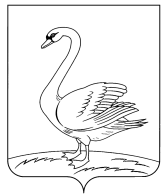 